Der Kühlturm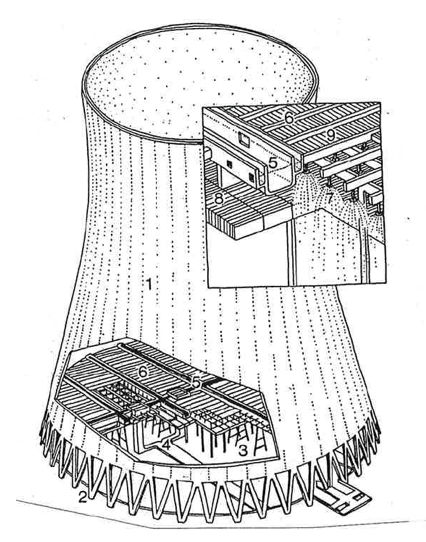 01 Schale02 Stützen03 Becken04 Wasser-Zulaufleitungen (vom Kondensator)05 Verteilkanäle06 Verteilrinnen07 Sprühdüsen mit Prallteller08 Rieselplatten09 TropfenfängerQuelle: PSR/IPPNW